Муниципальное бюджетное дошкольное образовательное учреждение «Детский сад №19»456550, Челябинская область, Коркинский муниципальный округ, город Коркино, улица Сони Кривой, дом 16-аТел.: 8(35152)37973, E-mail: mdou19-korkino@mail.ruОКПО 49142183, ОГРН 1027400807466, ИНН/КПП 7412006879/743001001___________________________________________________________________________ СЦЕНАРИЙ (КОНСПЕКТ)СЮЖЕТНО-РОЛЕВОЙ ИГРЫ  ПО РАННЕЙ ПРОФОРИЕНТАЦИИ ДЕТЕЙ И ОЗНАКОМЛЕНИЮ ДЕТЕЙ С ОВЗ СПРОФЕССИЯМИ ВЗРОСЛЫХ«Киностудия»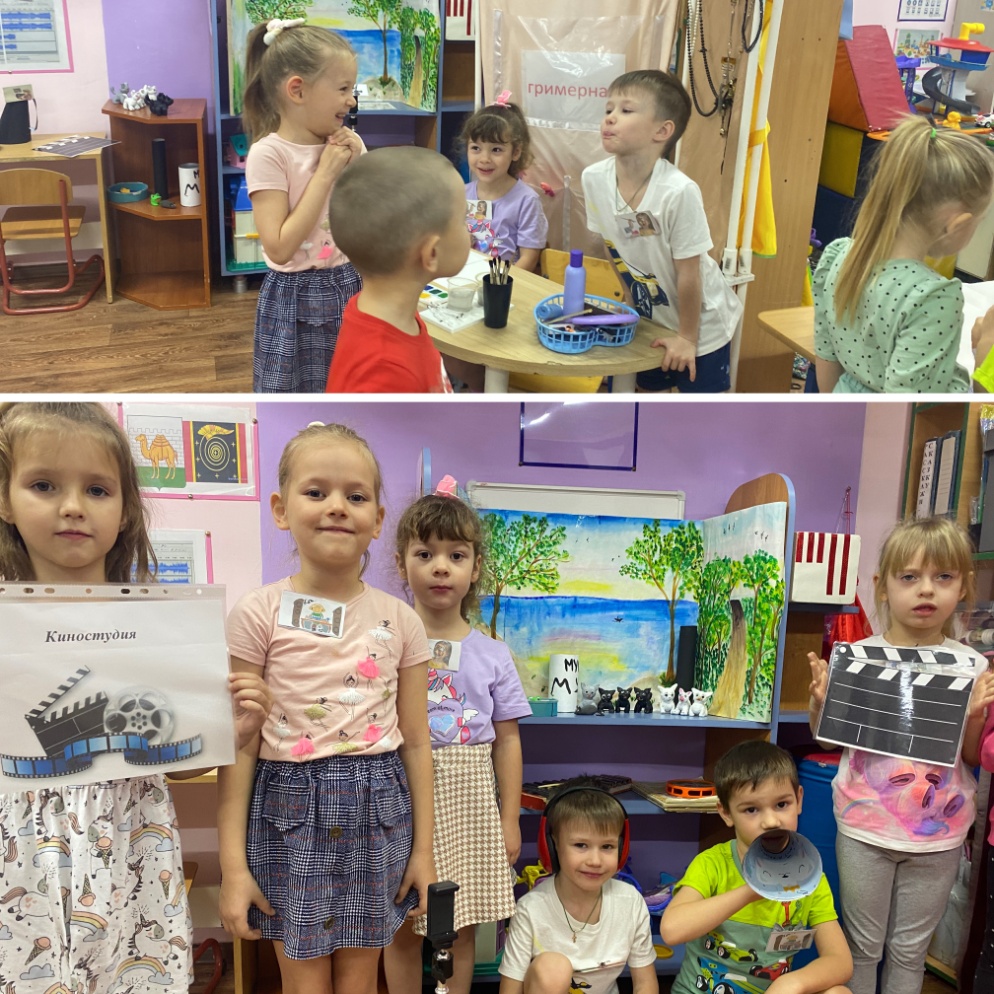 Воспитателей Кувалдиной Ирины Францевны,Цидиной Ольги ВасильевныСценарий (конспект) сюжетно-ролевой игры «Киностудия»Информационная картаИнформационная картаТема мероприятия:Сюжетно-ролевая игра «Киностудия»Интеграция образовательных областейПознавательное развитие, речевое развитие, социально-коммуникативное развитие, физическое развитие, художественно-эстетическое развитиеВиды деятельности: игровая, коммуникативная, познавательная, двигательнаяФормы организации: фронтальная, мини-групповаяПринципы дошкольного образования (ФГОС ДО):содействие и сотрудничество детей и взрослых;признание ребенка полноценным участником (субъектом) образовательных отношений;поддержка инициативы детей в различных видах деятельности;формирование познавательных интересов и познавательных действий ребенка в различных видах деятельности;возрастная адекватность дошкольного образования.Принципы обучения: принцип научности, деятельности, принцип наглядности, принцип доступности.Принципы воспитания: принцип самостоятельности, активности.ЦельФормирование разносторонне творческой личности, способной к активной и эффективной жизнедеятельности в социальной среде, обладающей сформированным представлением о разнообразии профессий людей создающих кино.ЗадачиОбразовательные:Закрепить  представления у детей о разнообразии профессий людей работающих в киностудии;Учить выполнять игровые действия в соответствии с общим замыслом игры;Пополнить словарный запас кинолента, сценарист, гримерная, гример, оператор, режиссёр.Развивающие:Развивать умение использовать ролевую речь,  вести ролевые диалоги;Развивать у детей социально-коммуникативные навыки: умение выслушать товарища, договариватьсяВоспитательные:Воспитывать уважение к людям разных профессий, доброжелательные отношения между детьмиМетоды и приемыИсследовательский метод Наглядные, словесные, практические, игровые приемы.Методы обучения: беседа, демонстрация, объяснение, игровые упражнения, эксперимент, моделирование, стимулирование занимательным содержанием.Методы воспитания: мотивация на совместную деятельность, создание положительного эмоционального фона, создание ситуации успеха, самоконтрольВозраст детей5-6 летОборудование и материалыШирма, декорации к мультфильму, герои мультфильма «Три котенка» В.Г.Сутеева (3 белых, 3 черных, 1 серый котенок, лягушка, рыбка, черная труба,банка с мукой), артибуты для гримерной, наушники, микрофон, штатив, телефон.РазработчикиКувалдина Ирина ФранцевнаЦидина Ольга ВасильевнаПредварительная работаБеседа«Кино! Киностудия! Что это?», «Первые мультфильмы»Дидактическая игра «Кто создает мультфильмы», «Кубики»«Пол-это лава»(Киностудия),Создание атрибутов к мультфильму «Три котенка» (В.Г.Сутеев), Ожидаемые результатыПовысится познавательная активность, расширяться знания о профессиях – режиссер, гример, оператор, звукорежиссер и др.; научаться налаживать и регулировать контакты в совместной игре; самостоятельно могут распределить роли, додумать окончание игры, каждый участник игры мог проявить свою творческую деятельность. технологическая картатехнологическая карта1. ВСТУПИТЕЛЬНАЯ ЧАСТЬ.1. ВСТУПИТЕЛЬНАЯ ЧАСТЬ. Организационный момент.Задачи: привлечь внимание детей, вызвать интерес.Воспитатель заходит в группу и предлагает игру «Пол – это лава» – (физическая деятельность), на финише игры находится картинка киноленты с изображением многих мультфильмов.(дети высказывают предположения что это может быть)Воспитатель: сколько же мультиков здесь изображено, на киноленте.(рассказ воспитателя что такое кинолента) 1.2. Мотивация на совместную деятельность.Задачи: смотивировать детей на совместную деятельность,воспитывать желание общаться и помогать друг другу, вместе искать ответы на вопросы.Коммуникативная деятельность.Воспитатель: А вы любите мультфильмы? Дети: Да! Очень!Воспитатель: - Почему вы его любите?Воспитатель: Какой самый любимый ваш мультфильм? Дети: Фиксики! Маша и медведь! …….Воспитатель: - А хотели бы вы сами участвовать в съемке какого-нибудь кинофильма?-Сегодня я, хочу предложить вам самим стать артистами и режиссерами, операторами и снять кинофильм. Согласны?Рассказ воспитателя об условиях игры.Воспитатель:-Ребята, как вы думаете какую сказку нам выбрать, и я еще хочу добавить, что нам нужна такая сказка, которую знают все дети.Дети: Я хотел, чтобы сказка была смешная. А я хочу добрую сказку…Воспитатель: Ну что ж, я рада, что вы остановили свой выбор на замечательной и всем знакомой сказке «Три котенка» В.Сутеева и предлагаю отправиться на съемочную площадку.А давайте, ребята, подумаем, какие роли нам необходимы в игре?- Режиссер, помощник режиссера, оператор, , гример,  осветитель,  декораторы.Воспитатель:-Кто же у нас будет режиссером?-Кто помогает режиссеру на съемках?-Роль оператора очень ответственная, кто желает исполнять эту роль?-Нам нужен еще гриме, чтобы загримировать котят-А кто будет декоратором?2. ОСНОВНАЯ ЧАСТЬ.2. ОСНОВНАЯ ЧАСТЬ.2.1. Игровая ситуацияЗадачи: закреплять умение рассуждать, формулировать выводы;продолжать учить обобщать полученную информацию, развивать память, вниманиепознавательная деятельность. Ну что, съемочная бригада, я приглашаю вас на съёмочную площадку, но по пути предлагаю вспомнить кто , какую работу будет выполнять?Режиссер - следит за актерами и их игрой, он дает команду, когда начинать съемку и когда её остановить или закончить.Оператор снимает все происходящее на камеру, слушает команду режиссера.Осветитель следит, чтобы на съемочной площадке было нормальное освещение, чтобы свет падал на актеров.Костюмер - следит за одеждой, костюмами актеров, приводит их в порядок, помогает им надевать костюмыГример – помогает актерам войти в роль, сделать прическу и нанести гримАктеры- они играют свою роль, знают текст наизусть, стараются подражать и быть похожими на своего героя.2.2. ФизкультминуткаЗадачи: закрепить навык самостоятельного использования здоровьесберегающих технологии, двигательная активностьДвигательная деятельность.Много профессий на свете у нас! (Руки на поясе – повороты туловища вправо-влево)О них поговорим сейчас: (Развести руки в стороны)Вот швея рубашки шьет, (Движения воображаемой иглой)Повар варит нам компот, (Мешаем поварешкой)Самолет ведет пилот - (Руки – в стороны)На посадку и на взлет. (Опускают их вниз, поднимают вверх)Доктор ставит нам уколы (Скрестить пальцы над головой, движения: ладонь – кулак)И охранник есть у школы. (Руки – согнуты в локтях, силовой жест)Каменщик кладет кирпич, (Попеременно кладет кисти рук одна на другую сверху – вниз.)А охотник ловит дичь (Делают бинокль из пальчиков)Есть учитель, есть кузнец, (Загибают пальцы, перечисляя профессии)Балерина и певец, чтоб профессии иметь, (Разгибаем пальцы)Надо много знать, уметь (Повороты кистями - тыльная сторона ладошки)Хорошо дружок учись! (Погрозить пальчиком)И, конечно, не ленись! (Отрицательное движение указательным пальцем)2.4. Игровая ситуацияЗадачи: расширять представления детей о профессияхразвивать умения формулировать выводы,воспитывать уважения к людям разных профессий;познавательная деятельность.-Ну вот, мы прибыли к нашей съемочной площадке, я предлагаю всем подготовиться к съемке.Гример:- пройдите пожалуйста в гримерную (гример наносит грим, подкрашивает усики, носики героям сказки, припудривает их).Режиссер:-Оператор готов к съемке?-Как обстоят дела у декораторов?-Все готовы к съемке. Начали! Камера! Мотор!Помощник режиссера:-Дубль первый!В ходе игры режиссер останавливает съемку, делает дополнительные дублиРежиссер:-Стоп! Снято! Всем спасибо! Актеры могут переодеваться и готовиться к отъезду. Остальные все собирают инвентарь3. ЗАКЛЮЧИТЕЛЬНАЯ ЧАСТЬ.3. ЗАКЛЮЧИТЕЛЬНАЯ ЧАСТЬ.3.1. Подведение итогов.Задачи:закреплять умение анализировать процесс собственной деятельности;вызвать интерес, удовлетворение от совместной деятельности.Коммуникативная деятельность.- Дети, мне очень понравилось с вами играть. У вас все здорово получилось, я сегодня смонтирую все кадры, и уже завтра будет премьера нашего мультфильма, на которую предлагаю пригласить родителей, но нам нужно сделать афишу(дети отправляются рисовать афишу к мультфильму)